DIVISÃO DE EXTENSÃO E CULTURA – DECCampus de União da Vitória EDITAL Nº. 001/2023Processo Seletivo de Bolsistas de Extensão Universitária – USFA Universidade Estadual do Paraná – Campus de União da Vitória, por meio do Coordenador do projeto Tem Sempre Uma Boa História –Segunda Fase, considerando o Programa de Extensão Universidade sem Fronteiras – USF, Edital nº. 01/2022 UGF, de 15 de maio de 2023, torna pública a abertura de inscrições para preenchimento de vaga para Bolsista Estudante de Graduação, Bolsista Graduado (Recém-Formado), por tempo determinado, conforme dispõe o presente Edital e seus anexos. 1. DOS OBJETIVOS E FINALIDADES DO PROGRAMADO OBJETIVO DO PROGRAMAO Programa “Universidade sem Fronteiras – USF/SETI”, visa, também, contribuir com o cumprimento a função social das instituições de Ciência, Tecnologia e Ensino Superior do estado do Paraná, por meio de parcerias com a sociedade civil organizada, visando à implementação de políticas públicas voltadas ao seu desenvolvimento socioeconômico e cultural.1.2. DOS PROJETOS1.2.1 O Projeto de Extensão intitulado ‘Tem Sempre Uma Boa História’ – Segunda Fase tem por objetivo desenvolver ações de integração e valorização de grupos da terceira idade, nos bairros da cidade de União da Vitória, da produção de séries documentariais sobre a história dos bairros, através da narrativa dos idosos, que posteriormente serão trabalhadas com os alunos das escolas municipais da região.2. DAS VAGASO presente Edital destina-se ao preenchimento de:3. DAS INSCRIÇÕES3.1. As inscrições ocorrerão no período de 18 a 28 de junho de 2023, mediante apresentação da documentação exigida no Artigo 4º deste Edital.3.2. Formulário de inscrição:3.2.1. O interessado deverá acessar o formulário de inscrição (Anexo I do presente Edital), preenchê-lo e apresentá-lo acompanhado da documentação exigida neste Edital. Disponível em: https://uniaodavitoria.unespar.edu.br/arquivos/edital_001_2023.docx3.3. Das formas e dos locais de inscrição:3.3.1. As inscrições serão realizadas virtualmente. Os documentos devem ser digitalizados e enviados para o e-mail everton.crema@unespar.edu.br3.4. Será aceita somente uma inscrição por candidato, prevalecendo a última inscrição enviada dentro dos prazos.3.5. A inscrição implica em compromisso tácito, por parte do candidato, de aceitar as condições estabelecidas no presente Edital e seus anexos e Edital 01/2022 – UGF.4. DOS DOCUMENTOS NECESSÁRIOS À INSCRIÇÃO4.1. Formulário de inscrição fornecido pela Unespar – Anexo I do presente Edital; 4.2. Fotocópia da Cédula de Identidade;4.3. Fotocópia do CPF;4.4. Fotocópia do Título de Eleitor;4.5. Fotocópia do Histórico Escolar;4.6. Fotocópia do Diploma ou Certificado de Conclusão de Curso de Graduação, reconhecido por órgão competente e registrado (apenas para os candidatos Graduados Recém-Formados);4.7. Termo de disponibilidade de carga horária, declaração de ausência de vínculo empregatício e de não percepção de outra bolsa – Anexos II e III do presente Edital;4.8. Currículo lattes documentado, contendo caracterização de experiência na área de abrangência do projeto de interesse, principalmente em relação a disciplinas, estágios, trabalho de conclusão de curso, cursos, congressos, treinamentos, participação em projetos etc.Observação: o candidato que prestar declaração falsa ou inexata, em qualquer documento, ainda que verificada, posteriormente, será excluído do processo seletivo.5. DA HOMOLOGAÇÃO E RECONSIDERAÇÃO DAS INSCRIÇÕES5.1. Somente serão homologadas as inscrições que atenderem a documentação exigida deste Edital.5.2. Para as inscrições não homologadas em função da ausência da documentação exigida ou não cumprimento deste Edital não caberá recurso.6. DAS CONDIÇÕES DE PARTICIPAÇÃO NO PROJETO6.1. A participação dos selecionados se dará por adesão sem geração de vínculo empregatício.6.2. As atividades terão duração de até 12 (doze meses), podendo ser estendidas a critério do órgão fomentador – Secretaria de Estado da Ciência, Tecnologia e Ensino Superior.6.3. Sua atuação se dará por meio do desenvolvimento de atividades, de acordo com o Plano de atividades, e serão supervisionadas por professor(es) vinculado(s) ao Programa/Projeto.6.4. Aos Bolsistas serão assegurados os seguintes direitos: informações sobre as finalidades, organização e localidade onde executará as atividades; recebimento de capacitação para a atividade que exercerá; certificado de participação no projeto.6.5. São deveres dos Bolsistas: aceitar os regulamentos e as normas que regem as atividades a serem executadas; preparar-se para desenvolver adequadamente as suas funções; respeitar os compromissos assumidos; respeitar o caráter confidencial e reservado das informações que envolvem suas atividades.6.6. Bolsa para Profissional Recém-Formado de Nível Superior:6.6.1. O(a)s Bolsistas Graduados (Recém Formado(a)s) receberão uma ajuda financeira (bolsa) para custeio das despesas ao longo e por decorrência das atividades planejadas, no valor mensal de R$ 2.500,00 (dois mil e quinhentos reais) para destinação exclusiva durante o período de execução do plano de atividades, cumprindo uma carga horária de 8 (oito) horas diárias e 40 (quarenta) horas semanais, com duração prevista de até 12 (doze) meses, cuja frequência será controlada.6.6.2. Podem candidatar-se para esta modalidade de bolsa, profissionais recém-formados que tenham concluído sua graduação há no máximo 04 (quatro) anos à época da seleção. O candidato deve ter concluído o ensino superior em instituição do Paraná e não pode ter vínculo empregatício de qualquer tipo ou estar recebendo qualquer outra modalidade de bolsa.6.7. Bolsa para Estudante de Graduação:6.7.1. O(a)s Bolsistas Estudante de Graduação receberão uma ajuda financeira (bolsa) para custeio das despesas ao longo e por decorrência das atividades planejadas, no valor mensal de R$ 931,00 (novecentos e trinta e um reais) para destinação exclusiva durante o período de execução do plano de atividades, cumprindo uma carga horária de 04 (quatro) horas diárias e 30 (trinta) horas semanais, com duração prevista de até 12 (doze) meses, cuja frequência será controlada.6.7.2. Podem candidatar-se para esta modalidade de bolsa, estudantes regularmente matriculados nos cursos de graduação da UNESPAR – Universidade Estadual do Paraná campus de União da Vitória, que não tenham nenhum vínculo empregatício ou receba qualquer outro tipo de bolsa.7. DO PROCESSO DE SELEÇÃO7.1. A seleção dos candidatos será realizada através de análise do currículo e carta de motivação para participação do projeto, conforme item 4.8 e 4.0, sob responsabilidade da Coordenação do Projeto.7.1.1. A critério da Coordenação do Projeto, poderá ser feita entrevista como processo adicional de seleção.7.2. Dos critérios de seleção:7.2.2. Serão classificados os candidatos que obtiverem no processo de seleção nota final igual ou superior a 7,0 (sete), sendo convocados os aprovados em ordem de classificação, conforme número de vagas informada no item 2.7.2.3. Em caso de desistência de candidatos classificados serão convocados os candidatos classificados na sequência;7.2.4. Os resultados do processo seletivo serão divulgados em Edital publicado fisicamente nos quadros murais da Secretaria Acadêmica da UNESPAR e no LAPHIS – Laboratório de Aprendizagem Histórica, a partir do dia 29 de junho de 2023;7.2.5. Sobre os critérios e resultados do processo seletivo não caberá recurso.8. DOS ANEXOS DESTE EDITAL8.1. Constituem anexos deste Edital:8.1.1. Anexo I - Formulário de Inscrição;8.1.2. Anexo II - Termo de disponibilidade de carga horária, não percepção de bolsa e ausência de vínculo empregatício.8.1.3. Anexo III - Termo de Adesão ao Edital.9. DA VINCULAÇÃO/ADESÃO AO PROJETO9.1 O Bolsista selecionado para desenvolver o Plano de Atividades junto ao Projeto não terá vínculo empregatício com a agência executora ou agência receptora. Nestes termos, receberá uma ajuda financeira (bolsa) para ressarcimento das despesas realizadas no desempenho das atividades.9.2. A vinculação dos candidatos selecionados e início das atividades estão condicionados à assinatura do convênio, liberação de recursos pela fonte financiadora e à existência de vagas.9.3. Atendido o item 7.2 deste Edital, a apresentação do selecionado ao desempenho de suas atividades no Projeto será efetivada por meio da adesão ao Projeto na assinatura do Termo de Compromisso do Bolsista.10. DA CIÊNCIA E ACEITAÇÃO10.1. Ao efetuar sua inscrição, o candidato aceita, irrestritamente, as normas estabelecidas neste Edital para realização do processo seletivo como também as normas do Edital 01/2022 – UGF.11. DA PUBLICAÇÃO DOS RESULTADOS11.1. O resultado final será divulgado a partir do dia 30 de junho de 2023 por meio de Edital afixado nos quadros murais da Secretaria Acadêmica da UNESPAR e no LAPHIS – Laboratório de Aprendizagem Histórica.12. DO CRONOGRAMA DE EXECUÇÃO12.1. Inscrições: 18 a 28 de junho de 2023.12.2 Homologação das Inscrições: até 29 de junho de 2023.12.3. Publicação do Resultado Final: a partir de 30 de junho de 2023.13. DO ARQUIVAMENTO DOS DOCUMENTOS DOS CANDIDATOS13.1. Não haverá devolução de documentos digitalizados dos candidatos que aderirem a candidatura do projeto.1.4. DISPOSIÇÕES GERAIS14.1.  A qualquer tempo, o presente Edital poderá ser alterado, revogado ou anulado, no todo ou em parte, por motivo de interesse público ou exigência legal, sem que isso implique em direito à indenização ou reclamação de qualquer natureza;14.2 A Unespar poderá editar Ato específico e reserva o direito de resolver os casos omissos e as situações não previstas no presente Edital.União da Vitória, 17 de junho de 2023.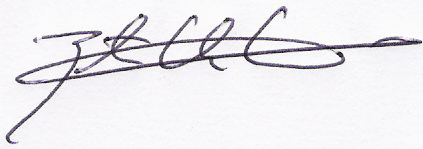 Prof. Dr. Everton Carlos CremaCoordenador do projetoCampus de União da Vitória – PRANEXO I – EDITAL 001/2023FORMULÁRIO DE INSCRIÇÃO – DADOS PESSOAISVAGA: Estudante de Graduação (   )  Profissional Graduado recém-formado (   )Para o PROJETO:___________________________________________________Candidato(a):_______________________________________________________RG.:______________ Órgão exp.: _______Data de exp.:____________________CPF.:______________________ Título de eleitor:__________________________Data de nascimento: ________/_________/________________.Carteira de habilitação:________________________________.endereço residencial:Logradouro:_____________________________________________ Nº.:_______Bairro: _____________________________ Complemento:__________________Cidade: ____________________________CEP:__________________________Telefone para contato:_______________________________________________Telefone celular:____________________________________________________E-mail:____________________________________________________________Dados Bancários:Banco: ________________, Agência: _________ Conta Corrente: ____________PIS/PASEP:________________________________________________________Dados acadêmicos:Formação (curso):___________________________________________________Instituição:_________________________________________________________Data da colação (apenas para Recém-Formado):__________________________União da Vitória, ______ de _______________ de 2023.____________________________________________Assinatura do(a) candidato(a)ANEXO II – EDITAL 001/2023DECLARAÇÃO DE DISPONIBILIDADE DE CARGA HORÁRIA, AUSÊNCIA DE VÍNCULO E DE PERCEPÇÃO DE OUTRA BOLSAEu_________________________________________________________________,portador(a) do RG Nº._________________ e CPF Nº. ________________________declaro que disponho de ____ (_______________) horas semanais para atuar no plano de atividades durante a vigência do projeto, não possuo vínculo empregatício e não recebo bolsa ou remuneração proveniente de qualquer instituição de fomento, conforme edital Nº. 003/2018 - DEC.Obs.: O Estudante de Graduação deverá ter 20 horas semanais e o Profissional Graduado 40 horas semanais.__________, _____ de __________ de 2023.____________________________________Assinatura do(a) Candidato(a)ANEXO III – EDITAL 001/2023TERMO DE ADESÃOEu ________________________________________________________________,RG. No. ________________________ e CPF No. __________________________ concordo com os termos do presente Edital e do Edital nº. 05/2019 – UGF, aderindo às atividades e estou ciente de que o referido projeto não gera vínculo empregatício com nenhuma das instituições envolvidas. A vinculação se dará na condição de bolsista após seleção e assinatura do termo de compromisso do bolsista, e está condicionada à liberação dos recursos pela fonte financiadora e à liberação de vagas._________, _____ de ___________________ de 2023._______________________________________Assinatura do(a) Candidato(a)CHECAGEM DOS DOCUMENTOS DA INSCRIÇÃO E PROTOCOLOCandidato(a):Projeto de Extensão:Curso:Inscrição nº.:_______________________Data: ____/____/2023.PROJETO DE EXTENSÃOPROFISSIONAL GRADUADO(RECÉM-FORMADO)ESTUDANTE DE GRADUAÇÃOI. Tem Sempre Uma Boa História – SEGUNDA FASE1 (uma) vaga para Graduado em Licenciatura em História e ou Letras.05 (cinco) vagas para Graduando em Pedagogia e ou Letras.1.(  )4.1. Formulário de inscrição fornecido pela Unespar – Anexo I do presente Edital; 2.(  )4.2. Fotocópia da Cédula de Identidade;3.(  )4.3. Fotocópia do CPF;4.(  )4.4. Fotocópia do Título de Eleitor;5.(  )4.5. Fotocópia do Histórico Escolar com a média final de todas as disciplinas cursadas;6.(  )4.6. Fotocópia do Diploma ou Certificado de Conclusão de Curso de Graduação, reconhecido por órgão competente e registrado (apenas para os candidatos Graduados Recém-Formados);7.(  )4.7. Termo de disponibilidade de carga horária, declaração de ausência de vínculo empregatício e de não percepção de outra bolsa – Anexos II e III do presente Edital;8.(  )4.8. Currículo documentado, contendo caracterização de experiência na área de abrangência do projeto de interesse, principalmente em relação a disciplinas, estágios, trabalho de conclusão de curso, cursos, congressos, treinamentos, participação em projetos, etc.9.(  ) Carta de Motivação.